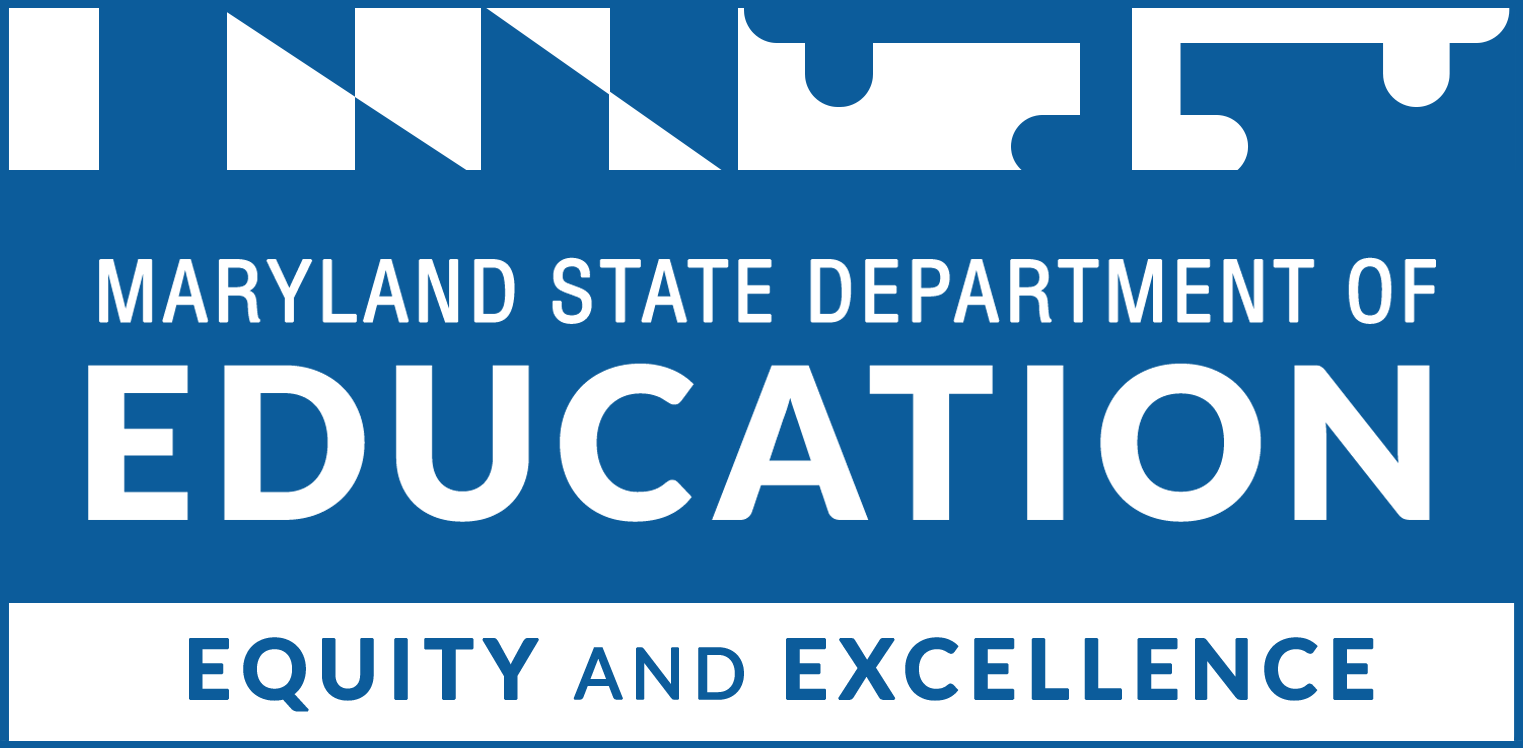 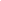 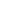 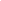 Table of ContentsProposal Cover Page Local Education Agency: ___________________________________________________________Name of Judy Center:  ___________________________________________________________		Address of Judy Center: ___________________________________________			___________________________________________Judy Center CoordinatorName: ___________________________________________________________Phone number: _________________________________________________Email address: _______________________________________________________________________________________Judy Center Family Services CoordinatorName: ___________________________________________________________Phone number: _________________________________________________Email address: _______________________________________________________________________________________Total amount requested: $990,000 ($330,000 per year)_______________________________________________________________	Printed Name, Superintendent / Head of Local Education Agency				             ___________________________________________________________	_______________________________	Signature, Superintendent /Head of Local Education Agency			Date		             Project UpdateProvide evidence demonstrating the impact of funding on the program. Include KRA data, family/school/partner surveys, site visit summaries, and additional sources of information. What changes will be made to continuously improve this year? Response must be 1,000 words or less (submissions exceeding this limit will lose points during the scoring process). Refer to the Grant Information Guide for further guidance.Complete the chart below reflecting the project enrollment and growth with the actual number of children served.  Use the FY22 grant application for previously projected numbers to include here. Steering CommitteeProvide the names of the members of the Steering Committee in the chart below:*Add more rows if necessaryParticipating Agencies and ProgramsProvide the names of the participating agencies and programs (partners) in the chart below:*Add more rows if necessaryProjected Enrollment and Growth by Program Complete the chart below with the projected enrollment and growth by program. Age of the child should be determined the same way the school system determines school eligibility whereas, the age of a child is based on their age on or before September 1. Only children in the Judy Center catchment area should be included.  Children counted include those enrolled in public school, private licensed childcare programs, or not enrolled in formal care (i.e., residing with family and friends at home). Refer to the Grant Information Guide for further guidance on this section.Projected Number of Children EnrolledImplementation Plan Implementation Plan Part A: Population-Level Result All Judy Centers work toward our main result of “All Children in Maryland Enter School Ready to Learn.” We use the Kindergarten Readiness Assessment (KRA) data to help us understand the achievement of this result.Using the last three years of KRA data, create a chart including a trend line that shows the percentage of children in your catchment area demonstrating readiness for kindergarten.  Download the template here and follow the instructions to insert the chart into this application. Refer to the Grant Information Guide for further guidance on this section.				[insert a picture of your chart here]1. How will the Judy Center work toward improving the KRA-measured readiness rate in the catchment area?  Please provide broad strategies that would help address this indicator. (No more than 1000 words.)  2. What is the target percent of students demonstrating readiness in your catchment area that you hope to see in the next three years? The target should be ambitious, yet attainable by the end of the grant period. Fill in the blank below.By June 30, 2025, ___________ % of children in the Judy Center catchment area will demonstrate readiness for kindergarten on the KRA assessment.Implementation Plan Section B: Program-Level Accountability (Performance Measures)In order to successfully meet the goals of the Judy Center program, 12 Component Standards have been developed to outline all of the programmatic responsibilities required of a Judy Center. Each of the 12 Component Standards contain multiple sub requirements in order to achieve the standard as a whole. Refer to the Grant Information Guide for further guidance on this section.Performance Measure 1: Family Engagement ComponentHow will this performance measure be tracked? (No more than 100 words)How are you doing on this performance measure? Is this performance measure heading in the right direction? (No more than 100 words)What is your target for the measure this year? The target should be ambitious, yet attainable. (Only provide the number/percent below.)What is the story behind this performance measure? What are the positive, negative, and anticipated factors that are playing a role in the data? If there are factors you think may be playing a role but are not sure and need to develop your understanding, please note that as well. (No more than 200 words)Which partners can the Judy Center collaborate with to assist in achieving this specific performance measure? Provide a list of partners (including organizations or people that may not be members of the Judy Center Partnership). Please do not list all available partners; only partners who can help with this specific performance measure.What would work to turn the curve/improve this performance measure? What are the strategies you think will best address the factors affecting the data listed above? (No more than 100 words)What is your Action Plan to turn the curve/improve this performance measure? From the ideas in the previous question (what would work), which idea(s) will you put into action? What steps do you plan to take to improve this performance measure? Consider who will be responsible for taking action on each step and by when this step should occur. Focus on how you will improve upon actions previously taken to address this performance measure or new actions that you think will help.For ongoing or recurring action steps, please write the frequency of occurrence (do not write specific dates). Answers must be entered into the table below; do not insert any additional rows in the table. This action plan should cover no more than a one-year period.Performance Measure 2: Professional Development ComponentHow will this performance measure be tracked? (No more than 100 words)How are you doing on this performance measure? Is this performance measure heading in the right direction? (No more than 100 words)What is your target for the measure this year? The target should be ambitious, yet attainable. (Only provide the number/percent below.)What is the story behind this performance measure? What are the positive, negative, and anticipated factors that are playing a role in the data? If there are factors you think may be playing a role but are not sure and need to develop your understanding, please note that as well. (No more than 200 words)Which partners can the Judy Center collaborate with to assist in achieving this specific performance measure? Provide a list of partners (including organizations or people that may not be members of the Judy Center Partnership). Please do not list all available partners; only partners who can help with this specific performance measure.What would work to turn the curve/improve this performance measure? What are the strategies you think will best address the factors affecting the data listed above? (No more than 100 words)What is your Action Plan to turn the curve/improve this performance measure? From the ideas in the previous question (what would work), which idea(s) will you put into action? What steps do you plan to take to improve this performance measure? Consider who will be responsible for taking action on each step and by when this step should occur. Focus on how you will improve upon actions previously taken to address this performance measure or new actions that you think will help.For ongoing or recurring action steps, please write the frequency of occurrence (do not write specific dates). Answers must be entered into the table below; do not insert any additional rows in the table. This action plan should cover no more than a one-year period.Performance Measure 3: Case Management ComponentHow will this performance measure be tracked? (No more than 100 words)How are you doing on this performance measure? Is this performance measure heading in the right direction? (No more than 100 words)What is your target for the measure this year? The target should be ambitious, yet attainable. (Only provide the number/percent below.)What is the story behind this performance measure? What are the positive, negative, and anticipated factors that are playing a role in the data? If there are factors you think may be playing a role but are not sure and need to develop your understanding, please note that as well. (No more than 200 words)Which partners can the Judy Center collaborate with to assist in achieving this specific performance measure? Provide a list of partners (including organizations or people that may not be members of the Judy Center Partnership). Please do not list all available partners; only partners who can help with this specific performance measure.What would work to turn the curve/improve this performance measure? What are the strategies you think will best address the factors affecting the data listed above? (No more than 100 words)What is your Action Plan to turn the curve/improve this performance measure? From the ideas in the previous question (what would work), which idea(s) will you put into action? What steps do you plan to take to improve this performance measure? Consider who will be responsible for taking action on each step and by when this step should occur. Focus on how you will improve upon actions previously taken to address this performance measure or new actions that you think will help.For ongoing or recurring action steps, please write the frequency of occurrence (do not write specific dates). Answers must be entered into the table below; do not insert any additional rows in the table. This action plan should cover no more than a one-year period.Performance Measure 4: All ComponentsHow will this performance measure be tracked? (No more than 100 words)How are you doing on this performance measure? Is this performance measure heading in the right direction? (No more than 100 words)What is your target for the measure this year? The target should be ambitious, yet attainable. (Only provide the number/percent below.)What is the story behind this performance measure? What are the positive, negative, and anticipated factors that are playing a role in the data? If there are factors you think may be playing a role but are not sure and need to develop your understanding, please note that as well. (No more than 200 words)Which partners can the Judy Center collaborate with to assist in achieving this specific performance measure? Provide a list of partners (including organizations or people that may not be members of the Judy Center Partnership). Please do not list all available partners; only partners who can help with this specific performance measure.What would work to turn the curve/improve this performance measure? What are the strategies you think will best address the factors affecting the data listed above? (No more than 100 words)What is your Action Plan to turn the curve/improve this performance measure? From the ideas in the previous question (what would work), which idea(s) will you put into action? What steps do you plan to take to improve this performance measure? Consider who will be responsible for taking action on each step and by when this step should occur. Focus on how you will improve upon actions previously taken to address this performance measure or new actions that you think will help.For ongoing or recurring action steps, please write the frequency of occurrence (do not write specific dates). Answers must be entered into the table below; do not insert any additional rows in the table. This action plan should cover no more than a one-year period.Performance Measure 5: “How Much” or “How Well”Choose one measure from the list below. Delete the measures from the chart that you didn’t choose.How will this performance measure be tracked? (No more than 100 words)How are you doing on this performance measure? Is this performance measure heading in the right direction? (No more than 100 words)What is your target for the measure this year? The target should be ambitious, yet attainable. (Only provide the number/percent below.)What is the story behind this performance measure? What are the positive, negative, and anticipated factors that are playing a role in the data? If there are factors you think may be playing a role but are not sure and need to develop your understanding, please note that as well. (No more than 200 words)Which partners can the Judy Center collaborate with to assist in achieving this specific performance measure? Provide a list of partners (including organizations or people that may not be members of the Judy Center Partnership). Please do not list all available partners; only partners who can help with this specific performance measure.What would work to turn the curve/improve this performance measure? What are the strategies you think will best address the factors affecting the data listed above? (No more than 100 words)What is your Action Plan to turn the curve/improve this performance measure? From the ideas in the previous question (what would work), which idea(s) will you put into action? What steps do you plan to take to improve this performance measure? Consider who will be responsible for taking action on each step and by when this step should occur. Focus on how you will improve upon actions previously taken to address this performance measure or new actions that you think will help.For ongoing or recurring action steps, please write the frequency of occurrence (do not write specific dates). Answers must be entered into the table below; do not insert any additional rows in the table. This action plan should cover no more than a one-year period.Performance Measure 6: “Better Off”Choose one measure from the list below. Delete the measures from the chart that you didn’t choose.How will this performance measure be tracked? (No more than 100 words)How are you doing on this performance measure? Is this performance measure heading in the right direction? (No more than 100 words)What is your target for the measure this year? The target should be ambitious, yet attainable. (Only provide the number/percent below.)What is the story behind this performance measure? What are the positive, negative, and anticipated factors that are playing a role in the data? If there are factors you think may be playing a role but are not sure and need to develop your understanding, please note that as well. (No more than 200 words)Which partners can the Judy Center collaborate with to assist in achieving this specific performance measure? Provide a list of partners (including organizations or people that may not be members of the Judy Center Partnership). Please do not list all available partners; only partners who can help with this specific performance measure.What would work to turn the curve/improve this performance measure? What are the strategies you think will best address the factors affecting the data listed above? (No more than 100 words)What is your Action Plan to turn the curve/improve this performance measure? From the ideas in the previous question (what would work), which idea(s) will you put into action? What steps do you plan to take to improve this performance measure? Consider who will be responsible for taking action on each step and by when this step should occur. Focus on how you will improve upon actions previously taken to address this performance measure or new actions that you think will help.For ongoing or recurring action steps, please write the frequency of occurrence (do not write specific dates). Answers must be entered into the table below; do not insert any additional rows in the table. This action plan should cover no more than a one-year period.Budget and Budget Narrative for year 1Please provide a detailed description of the requested funds that will be spent by using the categories listed below. Add more rows if needed. An MSDE Grant Budget C-125 form must also be completed, signed and submitted as an appendix.1. Salaries & Wages (list each position separately) Using the space below, explain how the costs for salaries & wages above are necessary, reasonable, and cost-effective. 2. Contracted ServicesUsing the space below, explain how the costs for contracted services above are necessary, reasonable, and cost-effective. 3. Supplies & materialsUsing the space below, explain how the costs for supplies & materials above are necessary, reasonable, and cost-effective. 4. Other chargesUsing the space below, explain how the costs for other charges above are necessary, reasonable, and cost-effective. 5. EquipmentUsing the space below, explain how the costs for equipment above are necessary, reasonable, and cost-effective. 6. Transfers (indirect costs)Using the space below, explain how the costs for transfers (indirect costs) above are necessary, reasonable, and cost-effective. Budget and Budget Narrative for year 2Please provide a detailed description of the requested funds that will be spent by using the categories listed below. Add more rows if needed. An MSDE Grant Budget C-125 form must also be completed, signed and submitted as an appendix.1. Salaries & Wages (list each position separately) Using the space below, explain how the costs for salaries & wages above are necessary, reasonable, and cost-effective. 2. Contracted ServicesUsing the space below, explain how the costs for contracted services above are necessary, reasonable, and cost-effective. 3. Supplies & materialsUsing the space below, explain how the costs for supplies & materials above are necessary, reasonable, and cost-effective. 4. Other chargesUsing the space below, explain how the costs for other charges above are necessary, reasonable, and cost-effective. 5. EquipmentUsing the space below, explain how the costs for equipment above are necessary, reasonable, and cost-effective. 6. Transfers (indirect costs)Using the space below, explain how the costs for transfers (indirect costs) above are necessary, reasonable, and cost-effective. Budget and Budget Narrative for year 3Please provide a detailed description of the requested funds that will be spent by using the categories listed below. Add more rows if needed. An MSDE Grant Budget C-125 form must also be completed, signed and submitted as an appendix.1. Salaries & Wages (list each position separately) Using the space below, explain how the costs for salaries & wages above are necessary, reasonable, and cost-effective. 2. Contracted ServicesUsing the space below, explain how the costs for contracted services above are necessary, reasonable, and cost-effective. 3. Supplies & materialsUsing the space below, explain how the costs for supplies & materials above are necessary, reasonable, and cost-effective. 4. Other chargesUsing the space below, explain how the costs for other charges above are necessary, reasonable, and cost-effective. 5. EquipmentUsing the space below, explain how the costs for equipment above are necessary, reasonable, and cost-effective. 6. Transfers (indirect costs)Using the space below, explain how the costs for transfers (indirect costs) above are necessary, reasonable, and cost-effective. AppendixThe following Appendices must be included in the proposal for funding:A signed C-1-25 MSDE budget form for year 1An MOU that meets the provisions of this program, and signed by all parties and partnersA signed recipient assurances pageAgeProjected FY22 
(July 1, 2021 - June 30, 2022)Actual FY22 
(July 1, 2021 - June 30, 2022)Prenatal/Birth to 1-year-olds2-year-olds3-year-olds, not enrolled in prekindergarten3-year-olds, enrolled in prekindergarten4-year-olds, not enrolled in prekindergarten4-year-olds, enrolled in prekindergarten5-year-olds, not enrolled in kindergarten5-year-olds, enrolled in kindergartenTotal:NameTitle, OrganizationAgency or Program NameAgeYear 1 
(July 1, 2022 -       June 30, 2023)Year 2 
(July 1, 2023 -       June 30, 2024)Year 3
(July 1, 2024 -     June 30, 2025)Prenatal/Birth to 1-year-olds2-year-olds3-year-olds, not enrolled in prekindergarten3-year-olds, enrolled in prekindergarten4-year-olds, not enrolled in prekindergarten4-year-olds, enrolled in prekindergarten5-year-olds, not enrolled in kindergarten5-year-olds, enrolled in kindergartenTotal:Type response here.Related Component StandardType of Performance MeasureType of Performance MeasurePerformance MeasureComponent 5: Family EngagementHow muchAverage number of engagements a child/family participates in a Judy Center event or offeringAverage number of engagements a child/family participates in a Judy Center event or offeringType response here.Type response here.Type response here.Type response here.Type response here.Type response here.Action StepWhoWhenRelated Component StandardType of Performance MeasurePerformance MeasureComponent 9: Professional DevelopmentHow muchNumber of professional development opportunities offered to partners and friends of the Judy CenterType response here.Type response here.Type response here.Type response here.Type response here.Type response here.Action StepWhoWhenRelated Component StandardType of Performance MeasurePerformance MeasureComponent 3: Case ManagementHow wellPercent of families achieving case management goalsType response here.Type response here.Type response here.Type response here.Type response here.Type response here.Action StepWhoWhenRelated Component StandardType of Performance MeasurePerformance MeasureThis measure relates to all components.Better OffPercent of children who engaged with the Judy Center for at least one year who demonstrate readiness on the KRAType response here.Type response here.Type response here.Type response here.Type response here.Type response here.Action StepWhoWhenRelated Component StandardType of Performance MeasurePerformance Measure Component 10:  Adult Education and Career Services How muchPercent of families enrolling in adult education coursesComponent 12: PartnershipsHow muchNumber of partner events, enhancement activities with the school, and outreach programs Judy Center staff attendComponent 3: Case ManagementHow muchNumber of referrals made to community partners/organizationsComponent 3: Case ManagementHow wellPercent of families who make connections/engage with referralsComponent 10:  Adult Education and Career ServicesHow wellPercent of families completing adult education coursesType response here.Type response here.Type response here.Type response here.Type response here.Type response here.Action StepWhoWhenRelated Component StandardType of Performance MeasurePerformance MeasureComponent 12: PartnershipsBetter offPercent of partners who report the Judy Center partnership improved their capacity to support familiesComponent 5:  Family EngagementBetter offPercent of parents who report the Judy Center helped them better understand child developmentThis measure relates to all components.Better offPercent of Pre-K parents who report the Judy Center helped them better work with their child’s schoolThis measure relates to all components.Better offPercent of parents who report the Judy Center helped their child increase their school readinessType response here.Type response here.Type response here.Type response here.Type response here.Type response here.Action StepWhoWhenLine itemCalculationRequestedIn-KindTotalTotal for salaries & wages:Type response here.Line itemCalculationRequestedIn-KindTotalTotal for contracted services:Type response here.Line itemCalculationRequestedIn-KindTotalTotal supplies & materials:Type response here.Line itemCalculationRequestedIn-KindTotalTotal for other charges:Type response here.Line itemCalculationRequestedIn-KindTotalTotal for equipment:Type response here.Line itemCalculationRequestedIn-KindTotalTotal for transfers:Type response here.Total amount requested for year 1: Line itemCalculationRequestedIn-KindTotalTotal for salaries & wages:Type response here.Line itemCalculationRequestedIn-KindTotalTotal for contracted services:Type response here.Line itemCalculationRequestedIn-KindTotalTotal supplies & materials:Type response here.Line itemCalculationRequestedIn-KindTotalTotal for other charges:Type response here.Line itemCalculationRequestedIn-KindTotalTotal for equipment:Type response here.Line itemCalculationRequestedIn-KindTotalTotal for transfers:Type response here.Total amount requested for year 2: Line itemCalculationRequestedIn-KindTotalTotal for salaries & wages:Type response here.Line itemCalculationRequestedIn-KindTotalTotal for contracted services:Type response here.Line itemCalculationRequestedIn-KindTotalTotal supplies & materials:Type response here.Line itemCalculationRequestedIn-KindTotalTotal for other charges:Type response here.Line itemCalculationRequestedIn-KindTotalTotal for equipment:Type response here.Line itemCalculationRequestedIn-KindTotalTotal for transfers:Type response here.Total amount requested for year 3:Total amount requested for years 1-3: $990,000 